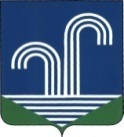 СОВЕТ БРАТКОВСКОГО СЕЛЬСКОГО ПОСЕЛЕНИЯКОРЕНОВСКОГО РАЙОНАРЕШЕНИЕот 18 сентября 2019 года						                      № 6село БратковскоеОб образовании административной комиссии Братковского сельского поселения Кореновского районаВ соответствии со статьей 22.1 Кодекса Российской Федерации об административных правонарушениях и статьей 11.3 Закона Краснодарского края от 23 июля 2003 года № 608-КЗ «Об административных правонарушениях», Совет Братковского сельского поселения Кореновского района р е ш и л:1.Образовать административную комиссию Братковского сельского поселения Кореновского района и утвердить ее состав (прилагается). 2.Признать утратившими силу решения Совета Братковского сельского поселения Кореновского района:от 23 сентября 2014 года № 5 «Об образовании административной комиссии Братковского сельского поселения Кореновского района»;от  09 апреля 2019 года № 286 О внесении изменений в решение Совета Братковского сельского поселения Кореновского района от 23 сентября 2014 года № 5 «Об образовании административной комиссии Братковского сельского поселения Кореновского района».3.Решение вступает в силу после его официального обнародования. Глава Братковского сельского поселения   Кореновского района                				    	         А.В. Демченко                                                                                                                              ПРИЛОЖЕНИЕ                                                                        УТВЕРЖДЕН                                                                                                                                                                    решением Совета Братковского                                                                     сельского поселения                                                                        Кореновского района                                                                      от 18.09.2009 № 6СОСТАВадминистративной комиссии Братковского сельского   поселения Кореновского района Глава Братковского сельского поселения   Кореновского района                                                                       А.В. ДемченкоДемченко Алексей Владимировичглава  Братковского сельского поселения Кореновского района, председатель комиссииШапошник Любовь Ивановнаведущий специалист общего отдела  администрации Братковского сельского поселения Кореновского района, заместитель председателя комиссииПурыха Татьяна Васильевнаведущий специалист общего отдела  администрации Братковского сельского поселения Кореновского района, секретарь комиссииЧлены комиссииЧлены комиссииРудь Светлана Леонидовнаведущий специалист общего отдела администрации Братковского сельского поселения Кореновского района Соколянский Вячеслав Николаевичметодист по работе с детьми и молодежью МБУК БСП КР «Журавский сельский Дом культуры» (по согласованию)Котляров Сергей Александровичдиректор МКУ БСП КР «Услуга» (по согласованию)Ткаченко Наталья Владимировнабухгалтер финансового отдела администрации Братковского сельского поселения Кореновского района